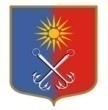 ОТРАДНЕНСКОЕ ГОРОДСКОЕ ПОСЕЛЕНИЕКИРОВСКОГО МУНИЦИПАЛЬНОГО РАЙОНА ЛЕНИНГРАДСКОЙ ОБЛАСТИСОВЕТ ДЕПУТАТОВЧЕТВЕРТОГО СОЗЫВАР Е Ш Е Н И Еот «31» августа 2021 года № 25О перечне должностей Отрадненского городского поселения Кировского муниципального района Ленинградской области и оплате труда работников органов местного самоуправления Отрадненского городского поселения Кировского муниципального района Ленинградской областиРуководствуясь Федеральным законом от 2 марта 2007 года  № 25-ФЗ «О муниципальной службе в Российской Федерации» и областным законом от 11 марта 2008 года № 14-оз «О правовом регулировании муниципальной службы в Ленинградской области», в соответствии с решением совета депутатов МО «Город Отрадное» от 02 декабря 2020 года   № 55 «О бюджете МО «Город Отрадное» на 2021 год и на плановый период 2022 и 2023 годов», совет депутатов МО «Город Отрадное»              р е ш и л:1. Утвердить Перечень выборных должностей в совете депутатов МО «Город Отрадное», согласно приложению № 1.2. Утвердить Перечень должностей, не являющихся должностями муниципальной службы в совете депутатов МО «Город Отрадное», согласно приложению № 2.3. Утвердить Перечень должностей муниципальной службы в администрации МО «Город Отрадное», согласно приложению № 3.4. Утвердить Перечень должностей, не являющихся должностями муниципальной службы в администрации МО «Город Отрадное», согласно приложению № 4.5. Признать утратившим силу решение совета депутатов МО «Город Отрадное» от 13 мая 2020 года № 15 «Об увеличении должностных окладов главы Отрадненского городского поселения Кировского муниципального района Ленинградской области и специалистов, замещающих в совете депутатов Отрадненского городского поселения Кировского муниципального района Ленинградской области должности, не являющиеся должностями муниципальной службы».6. Признать утратившим силу решение совета депутатов МО «Город Отрадное» от 13 мая 2020 года № 16 «Об увеличении должностных окладов муниципальных служащих».7. Опубликовать настоящее решение в газете «Отрадное вчера, сегодня, завтра», сетевом издании «Отрадное вчера, сегодня, завтра», и на официальном сайте органов местного самоуправления МО «Город Отрадное» в сети «Интернет».8. Настоящее решение вступает в силу со дня его официального опубликования и распространяет свое действие на правоотношения, возникшие с 01 сентября 2021 года.Глава муниципального образования                                    М.Г. ТаймасхановРазослано: совет депутатов, администрация -3, СМИ, прокуратура, сайт www.otradnoe-na-neve.ru, МКУ «Отрадненская городская библиотека», ГУ ЛО «Государственный институт регионального законодательства»Перечень выборных должностей в совете депутатов МО «Город Отрадное»Перечень должностей, не являющихся должностями муниципальной службы в совете депутатов МО «Город Отрадное»Перечень должностей муниципальной службы муниципальных служащих администрации МО «Город Отрадное»Перечень должностей, не являющихся должностями муниципальной службы администрации МО «Город Отрадное»Приложение № 1к решению совета депутатовМО «Город Отрадное»от «31» августа 2021 года № 25Наименование должностиРазмер месячного должностного оклада (рублей)Глава муниципального образования25720Приложение № 2к решению совета депутатовМО «Город Отрадное»от «31» августа 2021 года № 25Наименование должностиРазмер должностного оклада, руб.Руководитель аппарата главы муниципального образования (начальник отдела, заведующий отделом)13940Главный специалист11530Приложение № 3к решению совета депутатовМО «Город Отрадное»от «31» августа 2021 года № 25Наименование должностиРазмер должностного оклада, руб.Категория «Руководители»Высшие должности муниципальной службыКатегория «Руководители»Высшие должности муниципальной службыГлава администрации городского поселения (лицо, назначаемое по контракту) 25720Главные должности муниципальной службыГлавные должности муниципальной службыПервый заместитель главы администрации городского поселения22790Заместитель главы администрации городского поселения по общим вопросам21710Заместитель главы администрации городского поселения по экономике и инвестициям21710Ведущие должности муниципальной службыВедущие должности муниципальной службыНачальник управления16090Начальник отдела (заведующий отделом)13940Категория «Специалисты»Старшие должности муниципальной службыКатегория «Специалисты»Старшие должности муниципальной службыГлавный специалист11530Ведущий специалист10460Младшие должности муниципальной службыМладшие должности муниципальной службыСпециалист первой категории9930Приложение № 4к решению совета депутатовМО «Город Отрадное»от «31» августа 2021 года № 25Наименование должностиРазмер должностного оклада, руб.Отдел технического обеспеченияОтдел технического обеспеченияВедущий специалист отдела - завхоз10460Отдел делопроизводстваОтдел делопроизводстваСпециалист 1 категории9930Управление муниципального имущества, архитектуры, градостроительстваУправление муниципального имущества, архитектуры, градостроительстваСпециалист 1 категории9930Отдел по организационным вопросамОтдел по организационным вопросамГлавный специалист11530Военно – учетный столВоенно – учетный столВедущий специалист10460Специалист 1 категории9930Специалист8650